Тема. Цикли з лічильником. Порівняйте скрипти в першому і другому стовпчику таблиці.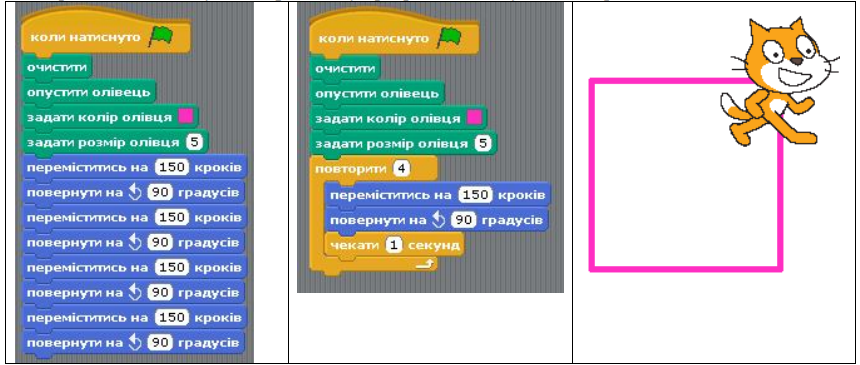 Команда  -цикл з лічильником, використовується тоді, коли відомо, скільки разів слід виконати дії. Лічильник рахує кількість повторень від 1 до вказаного числа N. Команди циклу з визначеною кількістю повторень будуть повторюватись до досягнення потрібної кількості повторень. Наприклад, алгоритм побудови квадрата, у якому 4 рази потрібно повторювати дії: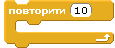 «намалювати сторону»;«повернути за годинниковою стрілкою на 900».Цей алгоритм можна подати графічно: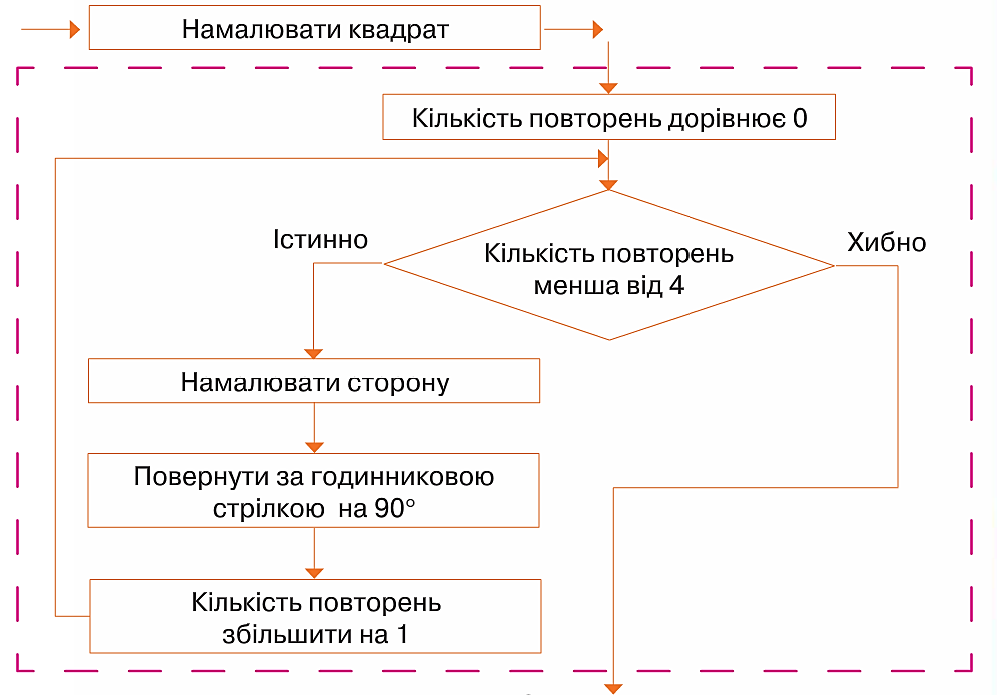 Тобто, за допомогою команди «Повторення» можна малювати геометричні фігури, що складаються з однакових елементів.Виконавши наступний алгоритм, що містить цикл. Рудий кіт намалює орнамент.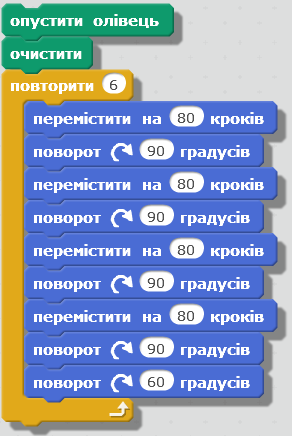 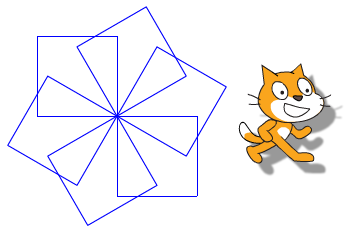 Тіло циклу запропонованого алгоритму містить команди малювання квадрата і повороту виконавця на кут 600. Повторюватиметься це тіло циклу 6 разів. Тому отриманий орнамент складається із шести квадратів, кожний наступний з яких повернуто відносно попереднього на кут 600.Зверніть увагу, що в тілі циклу алгоритму малювання орнаменту дві команди  повторюються 4 рази поспіль.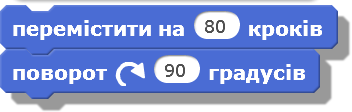 Тому цей алгоритм можна записати коротше, використовуючи в тілі, циклу ще одну команду циклу. 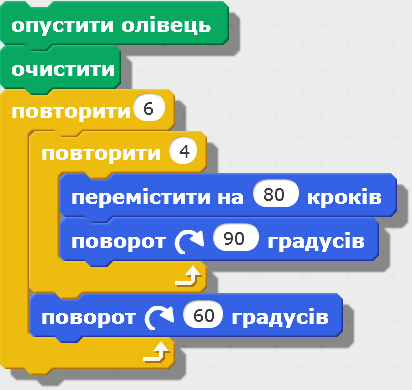 Цикл «Повторити 6» називається зовнішнім, а цикл «Повторити 4» — внутрішній, або вкладеним. Кожне наступне виконання зовнішнього циклу буде відбуватися лише після того, як завершиться чергове виконання внутрішнього.Працюємо з комп’ютером.Хід роботиЗапустіть програму Scratch.Розмістіть Рудого кота в середині Сцени.Розмістіть в області скриптів розглянутий алгоритм.Виконайте алгоритм.Змініть значення в командах, щоб отримати інші орнаменти:Установіть кількість повторень зовнішнього циклу 30, а кут повороту 12 градусів.Виконайте змінений алгоритмРозмістіть у області скриптів наведений алгоритм.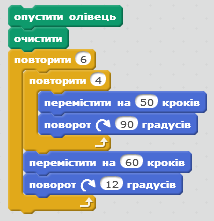 Виконайте алгоритмОтримайте кілька інших орнаментів, змінивши в останньому алгоритмі кількість повторень зовнішнього циклу, кількість кроків і кут повороту в двох останніх командах зовнішнього циклу.